TERMS OF REFERENCEObjectives and Targets Within the context of UNECE’s Project “Removing Regulatory and Procedural Barriers to Trade in Kyrgyzstan”, the consultant will prepare a report on the implications of the regional agreements for the country’s trade and regional integration efforts with potential partners. The report will be used as a background document for supporting the secretariat’s analysis of Kyrgyzstan’s trade sector, and will be integrated into its study of regulatory and procedural barriers to trade in Kyrgyzstan. The findings will also be presented at a high-level forum that will be held in May 2015 as part of the annual session of UNECE Sectoral committee responsible for trade and economic integration issues, before eventual publication at the end of 2015.The consultant will be required to conduct face-to-face interviews with relevant government agencies in a potential trade partner, to be identified in consultation with the Government,  using a set of questionnaires developed by the UNECE, prepare a report summarizing the results of the interviews and propose concrete measures for improving trade facilitation conditions in the country. Working under the supervision of the Chief of Section, Trade Policy and Governmental Cooperation of the UNECE Trade and Sustainable Land Management Division and designated staff, the consultant will: Conduct interviews with relevant government agencies. Prepare written transcripts of the interviewsPrepare a draft report in English summarizing the findings of the interviews using the outline provided by the UNECE.The consultant will send the draft report to UNECE for comments by email, following the schedule  outlined in the table below. The consultant will incorporate UNECE feedback and revise the report where necessary. Corrections should be introduced in the report in track change mode.Tangible and measurable outputs of the work assignmentA draft report titled the implications of the regional agreements for Kyrgyzstan’s   trade and regional integration efforts.A list of all interviewed public sector representatives, with their contact detailsWritten transcripts of the interviews in English (even though their contribution can be confidential and their names will not be published).Report required: YES	No. of pages: 30-40	 Language: English		Format: electronicOffice des Nations Unies à Genève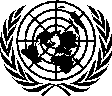 United Nations Office at 